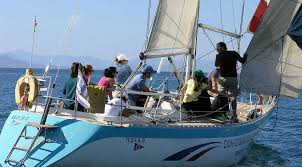 ΕΚΠΑΙΔΕΥΤΙΚΗ ΗΜΕΡΙΔΑ ΣΤΗΝ ΙΣΤΙΟΠΛΟΪΑ ΑΝΟΙΚΤΗΣ ΘΑΛΑΣΣΗΣΟΣΟΙ ΦΟΙΤΗΤΕΣ ΚΑΙ ΦΟΙΤΗΤΡΙΕΣ ΤΟΥ Ε.Μ.Π.ΕΠΙΘΥΜΟΥΝ ΝΑ ΣΥΜΜΕΤΕΧΟΥΝ ΣΤΗΝ ΕΚΠΑΙΔΕΥΤΙΚΗ ΗΜΕΡΙΔΑΙΣΤΙΟΠΛΟΪΑΣ ΑΝΟΙΚΤΗΣ ΘΑΛΑΣΣΗΣΠΑΡΑΚΑΛΟΥΝΤΑΙ ΝΑ ΠΡΟΣΕΛΘΟΥΝ ΣΤΟ ΑΘΛΗΤΙΚΟ ΚΕΝΤΡΟ Ε.Μ.Π. (ΠΟΛΥΤΕΧΝΕΙΟΥΠΟΛΗ ΖΩΓΡΑΦΟΥ)ΝΑ ΔΗΛΩΣΟΥΝ ΣΥΜΜΕΤΟΧΗ.ΟΙ ΕΓΓΡΑΦΕΣ ΘΑ ΞΕΚΙΝΗΣΟΥΝ ΑΠΟ ΔΕΥΤΕΡΑ 14 ΣΕΠΤΕΜΒΡΙΟΥ 2015 ΚΑΙ ΩΡΑ ΑΠΟ 09:00 ΚΑΙ ΘΑ ΟΛΟΚΛΗΡΩΘΟΥΝ ΤΗΝ ΠΕΜΠΤΗ 17 ΣΕΠΤΕΜΒΡΙΟΥ 2015 ΚΑΙ ΩΡΑ 14:00.ΤΗΝ ΠΕΜΠΤΗ 17 ΣΕΠΤΕΜΒΡΙΟΥ 2015 ΚΑΙ ΩΡΑ 14:10 ΘΑ ΔΙΕΞΑΧΘΕΙ ΚΛΗΡΩΣΗ ΓΙΑ ΤΗΝ ΠΛΗΡΩΣΗ 28 ΘΕΣΕΩΝ.Η ΕΚΠΑΙΔΕΥΤΙΚΗ ΗΜΕΡΙΔΑ ΘΑ ΠΡΑΓΜΑΤΟΠΟΙΗΘΕΙ ΑΠΟ ΤΟΝ Π.Ο.Ι.Α.Θ. - ΠΡΑΚΤΙΚΗ ΑΣΚΗΣΗ ΜΕ ΔΙΑΔΡΟΜΗ ΑΠΟ ΤΟΝ Π.Ο.Ι.Α.Θ.(ΑΚΤΗ ΑΘ. ΔΗΛΑΒΕΡΗ)  ΕΩΣ ΤΗ ΣΑΛΑΜΙΝΑ.ΔΙΑΡΚΕΙΑ: 8 ΩΡΕΣΗΜΕΡΑ:ΚΑΘΗΜΕΡΙΝΗ ΜΕΤΑ ΑΠΟ ΕΝΗΜΕΡΩΣΗΥΠΕΥΘΥΝΗ ΟΡΓΑΝΩΣΗΣ: ΕΜΜΑΝΟΥΕΛΑ ΣΚΟΥΛΑΤηλ.:2107721760 – 2107724415